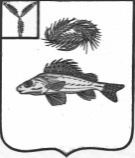 АДМИНИСТРАЦИЯ
ЧАПАЕВСКОГО МУНИЦИПАЛЬНОГО ОБРАЗОВАНИЯ                                                                          ЕРШОВСКОГО РАЙОНА САРАТОВСКОЙ ОБЛАСТИПОСТАНОВЛЕНИЕ                       От  13.03.2018                                                               № 13«Об утверждении Порядка предоставления                                                                           нормативных правовых актов (проектов                                                                                                нормативных правовых актов) администрации                                                                         Чапаевского МО Ершовского МР в прокуратуру                                                                       Ершовского района»В соответствии с Федеральным законом от 06.10.2003 года № 131-ФЗ «Об общих принципах организации местного самоуправления в Российской Федерации»,   Федеральным законом от 17.07.2009 года № 172- ФЗ «Об антикоррупционной экспертизе нормативных правовых актов», администрация Чапаевского муниципального образования ПОСТАНОВЛЯЕТ:Утвердить Порядок предоставления нормативных правовых актов (проектов нормативных правовых актов) администрацией Чапаевского муниципального образования в прокуратуру Ершовского района.Настоящее Постановление вступает в силу со дня его опубликования (обнародования).Глава администрации Чапаевского МО:                           И.П. ПроскурнинаУТВЕРЖДЕН                                                                                                          постановлением администрации                                                                                       Чапаевского МО от 13.03.2018 № 13ПОРЯДОК Предоставления нормативных правовых актов (проектов нормативных правовых актов) администрацией Чапаевского муниципального образования в прокуратуру Ершовского района.1. Настоящий порядок предоставления нормативных правовых актов (проектов нормативных правовых актов) администрации Чапаевского МО в прокуратуру Ершовского района (далее - Порядок) разработан в целях организации взаимодействия прокуратуры Ершовского района и администрации Чапаевского МО по вопросу обеспечения законности принимаемых администрацией Чапаевского МО нормативных правовых актов и проведения антикоррупционной экспертизы нормативных правовых актов и их проектов, в целях обеспечения законности при разработке и принятии нормативных правовых актов администрации Чапаевского МО, в целях оказания содействия администрации Чапаевского МО в разработке проектов правовых актов, совершенствования механизма нормотворчества.                                                                                                   2. Проекты нормативных правовых актов администрации Чапаевского МО не позднее, чем за 10 дней до предполагаемой даты их принятия  предоставляются в прокуратуру Ершовского района для проведения проверки соответствия действующему законодательству, антикоррупционной экспертизы.                                 3. Нормативные правовые акты администрации Чапаевского МО в течение десяти дней с даты подписания предоставляются в прокуратуру Ершовского района.